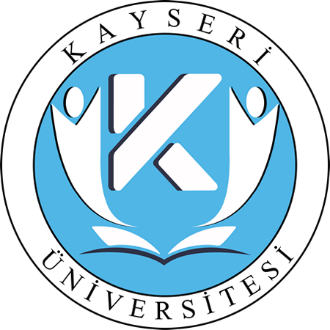 KAYSERİ ÜNİVERSİTESİYAPI İŞLERİ VE TEKNİK DAİRE BAŞKANLIĞIFAALİYET RAPORU2023OCAK 2024BİRİM YÖNETİCİSİ SUNUŞUYapı İşleri ve Teknik Daire Başkanlığı olarak önceliğimiz tüm eğitim ve hizmet binalarımızda etkin, verimli, güvenli ve konforlu bir çalışma ortamını kesintisiz olarak sağlamaktır. Bunun için mekanik ve elektrik tesisatlarımızda sürekli bir kontrol ve bakım yönetimi yürütmekteyiz. Gerekli hallerde her bir binamızda verilen hizmetin niteliğine uygun olarak Mimari projelerini hazırlama/revize etme ve bu mimariye uygun, inşaat, mekanik ve elektrik tesisatları ile ilgili çalışmaları yürütme gayretindeyiz.Merkez yerleşke ve ilçe kampüslerimizde, Üniversitemizin ihtiyaçları doğrultusunda yeni bina ve tesisler yapmak, mevcut bina ve tesislerin onarımlarını gerçekleştirmek, arazilerin kamulaştırma işlemlerini takip etmek, tüm binalarımızın mekanik ve elektrik alt yapılarının kesintisiz çalışmasını sağlamak ve mekanik-elektrik sisteminde yer alan cihaz ve ekipmanların bakım onarımlarını yapmak, çevre düzenlemesi ve peyzaj çalışmalarını yürütmek Başkanlığımızın başlıca görevleri arasındadır.Mensubu olmaktan onur duyduğum Kayseri Üniversitesi’nin kısa zamanda üniversitelerimiz arasında iyi bir konuma gelmiş olduğunu görmenin ve dairemiz olarak sürece bir nebzede olsa katkı sunabilmiş olmanın onurunu duymaktayım.Saygılarımla.  Mehmet Fatih TOSUN								                   Daire Başkanı										 İmza    I- GENEL BİLGİLER
A. Misyon ve VizyonMisyonİlgili kanun ve mevzuat hükümlerine uygun olarak, ekonomik tasarruf tedbirleri kapsamında eldeki imkânları en etkin ve verimli şekilde kullanarak, mevcut yapıların teknik açıdan sürdürülebilirliğini sağlamak ve yeni yapı ve tesisleri ergonomik, teknolojik ve modern bir tarzda inşa etmektir.VizyonUygulama odaklı, öncü ve örnek bir üniversite olabilmek amacıyla, tüm birimlerin ihtiyacı olan yapılaşmayı ve teknik desteği sağlayabilmektir.B. Yetki, Görev ve SorumluluklarYapı işleri ve Teknik Daire Başkanlığı 2547 sayılı Yüksek Öğretim Kanununun 51. maddesine göre kurulan idari teşkilatların kuruluş ve görevlerine ilişkin esasları düzenleyen “124 sayılı Yüksek Öğretim üst kuruluşları ile Yüksek Öğretim Kurumlarının idari teşkilatı hakkında kanun hükmünde kararname” uyarınca teşkil edilmiştir.GÖREVLERİMİZ:Üniversitemiz için gerekli her türlü yapı, tesis, onarım, bakım, imalat, etüt, proje, keşif, ihale ve denetleme işlerinde yoğun olarak hizmet veren Yapı İşleri ve Teknik Daire Başkanlığımızın görev alanları oldukça geniş yelpazededir. Üniversitemiz adına teknik konularda ciddi sorumluluklar üstlenen Başkanlığımız, yapmış olduğu stratejik plan doğrultusunda hedeflenen amaçları gerçekleştirebilmek için, takım çalışması bilincinde, paylaşımcı ve katılımcı bir yapı içerisinde görev yapmakta olup planların etkin bir şekilde sonuçlandırılması için gerekli gayreti ve hassasiyeti göstermektedir. Mevcut personelimizle sorumlu olduğumuz alanlarda etkin hizmet anlayışı ile sorunlara olabildiğince çabuk çözüm bulmayı hedefliyoruz.Görev ve Sorumluluklarımız şöyle sıralanabilir:1. Üniversitemiz bina ve tesislerinin projelendirme çalışmalarını koordine etmek, projelerini hazırlamak ve uygulamak.2. Yatırım işlerinin ihale dosyalarını hazırlamak ve ilgili ihaleleri yürütmek.3. İhale edilen işlerin teknik kontrollüğünü yapmak, hak edişlerini düzenlemek ve biten işlerin kabul işlemlerini yürütmek.4. Mevcut binalarımızın bakım, onarım ve tadilat ihtiyaçlarını tespit etmek ve bu ihtiyaçların giderilmesini sağlamak.5. Üniversitemiz çevre düzenleme çalışmalarını projelendirmek ve kampüs yerleşim planına göre uygulamalarını yapmak.6. Üniversitemiz kamulaştırma ve harita çalışmalarını yürütmek.7. Üniversitemiz telefon santralinin ve telefon tesisatlarının bakım, onarım ve işletmesini yapmak.8. Üniversitemiz elektrik ve jeneratör işlerinin bakım, onarım ve işletmesini yapmak.9. Isı santrallerimiz ile ilgili işleri yürütmek.10. Çevre düzenleme, ağaçlandırma, çim ekme işleri, yeşil alanların sulama ve bakım işlerini yürütmek.C. İdareye İlişkin BilgilerTarihçesi18 Mayıs 2018 tarihinde 7141 Sayılı Kanunla Erciyes Üniversitesine bağlı bazı birimlerin ayrılması ve yeni birimlerin oluşturulması Üniversitemiz kurulmuş olup Yapı İşleri ve Teknik Daire Başkanlığı, 04.10.2019 Tarihinde Daire Başkanının atanması ile aktif rol üstlenmeye başlamıştır. YerleşkesiKayseri Üniversitesi 15 Temmuz Yerleşkesinde yer alan Rektörlük binası 2. Katında ve Uygulamalı Bilimler Fakültesi Kuzey-Batı cephesinde yer alan bizim kullanımımızdaki iki ofiste hizmet vermektedir.MevzuatıYapı İşleri ve Teknik Daire Başkanlığı aşağıda belirtilen kanunlar ve ilgili yönetmelikler çerçevesinde işlerini ve görevlerini yürütmektedir.657 Sayılı Devlet Memurları Kanunu3458 Sayılı Mühendislik ve Mimarlık Hakkında Kanun5368 Sayılı Harita Kadastro Mühendisleri ve Büroları Hakkında Kanun2942 Sayılı Kamulaştırma Kanunu2872 Sayılı Çevre Kanunu3194 Sayılı İmar Kanunu4708 Sayılı Yapı Denetimi Hakkında Kanun2886 Sayılı Devlet İhale Kanunu4734 Sayılı Kamu İhale Kanunu4735 Sayılı Kamu İhale Sözleşmeleri Kanunu6331 Sayılı İş Sağlığı ve Güvenliği Kanunu4857 Sayılı İş Kanunu6550 Sayılı Araştırma Altyapılarının Desteklenmesine Dair Kanun 5627 Sayılı Enerji Verimliliği Kanunu2547 Sayılı Yükseköğretim Kanunu2809 Sayılı Yükseköğretim Kurumları Teşkilatı Kanunu2914 Sayılı Yüksek Öğretim Personel Kanunu6245 Sayılı Harcırah Kanunu2017 Yılı Merkezî Yönetim Bütçe Kanunu5176 Sayılı Kamu Görevlileri Etik Kurul Kurulması Hakkında Kanun5018 Sayılı Kamu Mali Yönetimi ve Kontrol Kanunu7201 Sayılı Tebligat Kanunu4982 Sayılı Bilgi Edinme Hakkında KanunSayıştay Mevzuatı1-Fiziksel YapıTeşkilat Yapısı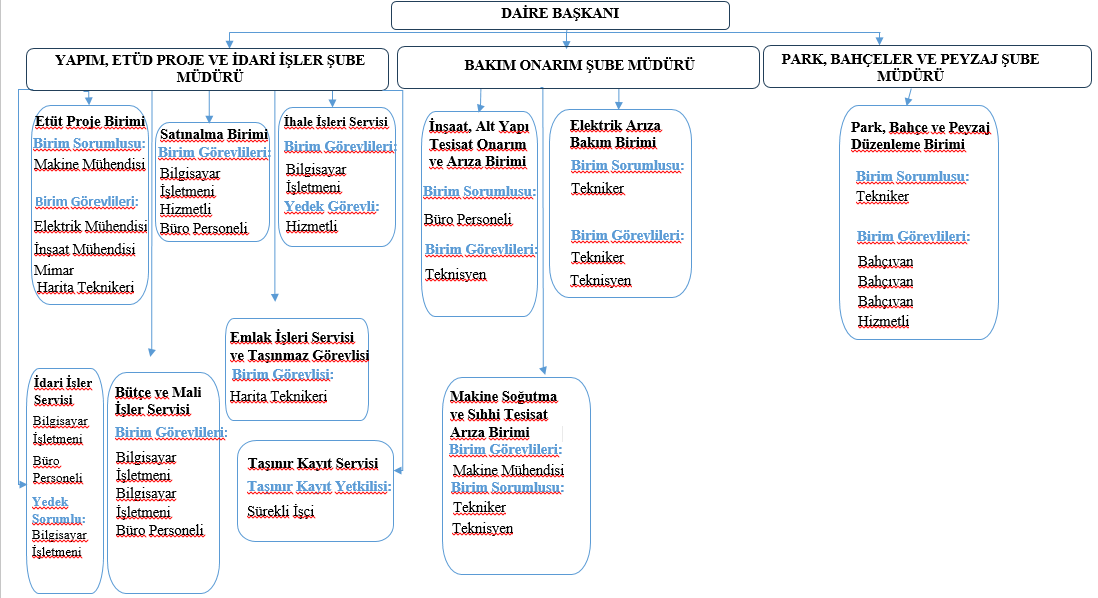 3.Teknoloji ve Bilişim Altyapısı3.1- Bilgisayarlar (Donanım Altyapısı)3.2- Yazılımlar
3.3- Bilgiye Abonelik
3.4- 31.12.2023 Tarihi İtibariyle Taşınır Programında kayıtlı bulunan Birim Envanteri 3.5- Taşıtlar4.İnsan Kaynaklarıİdari PersonelSözleşmeli Personelİşçiler5.Sunulan Hizmetler5.1- Eğitim Hizmetler5.2-İdari Hizmetler Yapı İşleri ve Teknik Daire Başkanlığı tarafından 2023 yılında yapılan çalışmalar aşağıda detayları ile sıralanmıştır:2023 Yılı Eksik Yatan Arsa Kira Bedeli Ödemesi İşi15 Temmuz Yerleşkesi 2 Adet Jeneratör 2023 Yılı Aylık Periyodik Bakım Onarım Hizmet Alım İşiKayseri Üniversitesi 15 Temmuz Yerleşkesi İlçe Kampüsleri Binalarının Basınçlı Kaplar Yönetmeliği Periyodik Kontrolleri İşiMerkezi Derslik Binası, Merkezi Arşiv Ve Hizmet Binası İle Kayseri OSB MYO Binasına Ait Mimari Hazırlık, Etüt Çalışmalarının Yaptırılması Hizmet Alımı İşiÜniversitemiz 15 Temmuz Yerleşkesinde Bulunan 2 Adet Jeneratörün 2023 Yılı Aylık Periyodik Bakım Onarım Hizmet Alım İşi- 4.-5.-6. AyAsansörlerin Periyodik Kontrolleri(Mustafa Çıkrıkçıoğlu MYO, Kültür Ve Kongre Merkezi, Safiye Çıkrıkçıoğlu MYO, Rektörlük Binası, Uygulamalı Bilimler Fakültesi, Sosyal Tesis-Yemekhane Asansörleri)Kayseri Üniversitesi 15 Temmuz Yerleşkesi Yemekhane Ek Bina Depo Takım Proje Hizmet Alımı İşi15 Temmuz Yerleşkesi İnsektitisit Ve Fungusit İlaçlama Hizmet Alımı İşiKayseri Üniversitesi 1 Adet Mantar Serası, 1 Adet Bitki Serası Yapım İşi Gazete İlanı ÖdemesiKayseri Üniversitesi 15 Temmuz Yerleşkesi 1 Adet Mantar Serası Ve 1 Adet Bitki Serası Statik Ve Mekanik Proje Hizmet Alımı İşiÇevre Aydınlatma Projesi Hizmet Alım İşi2 Adet Çim Biçme Makinesi Ve 1 Adet Üfleme Makinesi Bakım Onarım İşiAMP Yazılım Güncelleme 2023 YılıDeveli Elektrik Hatlarının Düzenlenmesi İşiMermer Tezgâh Yaptırılması İşiSıhhi Tesisat Malzeme Alımı İşi15 Temmuz Yerleşkesi Bakım Onarım Yapım İşi Kütüphane Binası Çevre Düzenlenmesi Kanal Ve Mazgal Yapım İşiKayseri Üniversitesi 15 Temmuz Yer. Rektörlük Binası 3. Kat Mekanik ve Elektrik Proje İşiBünyan MYO Yangın Merdiveni Hizmet Alım İşiKayseri Üniversitesi Rektörlük Katı Proje Hizmet Alımı İşi15 Temmuz Yerleşkesi Mekânda Erişilebilirlik Yapım İşiKayseri Üniversitesi Teknik Bilimler MYO Safiye Çıkrıkçıoğlu MYO Mekân da Erişilebilirlik Yapım İşiLaboratuvar Cam Tavan Sundurma Yapım İşiYeşilhisar MYO Bakım Onarım Yapım İşiElektrik Malzemesi Alımı İşiKayseri Üniversitesi Teknik Bilimler MYO, Safiye Çıkrıkçıoğlu, MYO Mekân da Erişilebilirlik Yapım İşiKayseri Üniversitesi 15 Temmuz Yerleşkesi Bulunan Binaların Mekanik Cihazların 2023 Yılı Periyodik Bakım Onarım İşi 15 Temmuz Yerleşkesi Elektrik Pano Koruma Kapakları Eksiklikleri Ve Topraklama Ölçüm Sonuçlarına Göre Eksikliklerinin Giderilmesi İşi15 Temmuz Yer. Jeneratör Arızaları Parça Değişimi İçin Malzeme Alım İşi15 Temmuz Yer. Mekanik Tamir Ve Onarımlarının Yapılması İşiİnşaat Malzemesi Alımı İşi15 Temmuz Yer. Bina Asansörlerinin Uygunsuzluklarının Giderilmesi İşi Kapsamında Malzeme Alımı İşi15 Temmuz Yer. İlçe Kampüsleri Elektrik Pano Koruma Kapakları Eksiklikleri Ve Topraklama Ölçüm Sonuçlarına Göre Eksikliklerinin Giderilmesi İşiKayseri Üniversitesi 15 Temmuz Yerleşkesi Kullanmak Üzere Malzeme Alımı İşi (39 Kalem)Üniversitemiz 3 Adet Sürgülü Kapı Motoru Ve 1 Adet Fotoselli Kapı Üst Grup Takılması İşiÜniversitemiz Rektörlük Binası Dış Cephesine İki Adet Açılır Pencere Sistemi Yapım İşi15temmuz Yerleşkesinde Bulunan 2 Adet Jeneratörün Bakım Onarım Hizmet Alım İşiKayseri Üniversitesi 15 Temmuz Yerleşkesi Ve İlçe Kampüslerinde Bulunan Asansörlerin 2023 Yılı Aylık Periyodik Bakım Onarım Hizmet Alım İşi Organize MYO Tabela Ve Uyarıcı Levha Yapım İşiİncesu MYO Çatı Tadilatı İşi15 Temmuz Yerleşkesi Bakım Onarım Yapım İşi Kayseri Üniversitesi Merkez Ve İlçe Kampüslerinde Kullanılmak Üzere Asansör Malzeme Alım İşi (12 Kalem)Üniversitemiz 15 Temmuz Yer. Ve İlçe Kampüsleri Asansörlerinin Arızalı Parça Değişimi Malzeme Alımı15 Temmuz Yerleşkesi 4 Adet Otomatik Kapı Arızalarının Giderilmesi İşi15 Temmuz Yerleşkesi ve İlçe Kampüsleri Asansörlerin 2023 Yılı Aylık Periyodik Bakım Onarım Hizmet Alım İşi15 Temmuz Ve İlçe Kampüsleri Elektrik Tesisat Uygunluğu, Kaçak Akım Role Kontrolleri Hizmet Alım İşiOto Yıkama Atölyesi Giriş Kapısına Kepenk Yapılması İşiKayseri Üniversitesi Mekanik Ve Elektrik Muhtelif Onarım İşi15 Temmuz Yer. Gazel Poşet Alımı İşiDuş Takımı Malzeme Alım İşi(2 Kalem)Park Bahçeler Birimi Bitki Alım İşiSıhhi Tesisat Malzeme Alımı İşiÜniversitesi 15 Temmuz Yerleşkesi Kullanmak Üzere Malzeme Alımı (39 Kalem)6- Yönetim ve İç Kontrol SistemiÜniversitemiz “Özel Bütçeli İdare” olarak 5018 Sayılı Kamu Mali Yönetimi ve Kontrol Kanunun, 5436 sayılı Kanunun 12’nci maddesi ile değiştirilmiş (II) sayılı cetvelinin (A) bölümünde sayılan Yükseköğretim Kurulu, Üniversiteler ve Yüksek Teknoloji Enstitüleri içerisinde yer almaktadır. 5018 sayılı Kamu Mali Yönetimi ve Kontrol Kanunun 11’inci maddesinde üst yöneticilerin, 31 ve 32’nci maddelerinde harcama yetkisi ve yetkilisini 33’üncü maddesinde giderin gerçekleştirilmesine ilişkin yöntemler açıkça belirlenmiştir.II-AMAÇ ve HEDEFLERA.Temel Politikalar ve Öncelikler Daire Başkanlığımız her türlü yapı, tesis, onarım, bakım, etüt, proje, yaklaşık maliyet, ihale ve denetleme işlerinde hizmet vermektedir. Mevcut ve aramıza yeni katılacak personel ile sorumlu olduğumuz alanlarda hızlı çözüm bulmak, eğitim, öğretim, araştırma ve uygulama için gerekli olan çağdaş tesisleri Kamu İhale Kanunu ve ilgili mevzuatlara göre yaptırmak ve denetlemekle yükümlüdür. Kaynakları doğru, zamanında, etkin kullanmak temel politikamızdır.B.İdarenin Stratejik Planında Yer Alan Amaç ve HedeflerIII-FAALİYETLERE İLİŞKİN BİLGİ VE DEĞERLENDİRMELERA.MALİ BİLGİLER1.Bütçe Uygulama SonuçlarıBütçe Giderleri
B.Ö. Başlangıç Ödeneği /Y.S.Ö. Yıl Sonu Ödeneği2- Mali Denetim Sonuçları Başkanlığımız genel ihtiyaçlar ve Üniversitemizin fiziki alanlarının yapılması ve bakım-onarımlarıyla ilgili satın alınan mal ve hizmet ile yapım işleri karşılığında belgelere dayanılarak hazırlanan tahakkuk evrakları, Harcama Yetkilisi ve gerçekleştirme görevlisi tarafından incelenip, denetlendikten sonra ödemeye esas olmak üzere Üniversitemiz Strateji Geliştirme Daire Başkanlığına gönderilmekte yıl içerisinde Sayıştay Denetçileri tarafından denetlenmektedir. Üniversitemiz 2023 yılında Sayıştay denetimleri devam etmekte olup denetim bitiminde sonuçlar raporlanacaktır.B.PERFORMANS BİLGİLERİ1.Faaliyet Bilgileri 2023 Yılı Bünyan MYO Mantolama ve Yangın Merdiveni Yapım İşi14.06.2023 tarihinde ihale yetkilisi tarafından onaylanarak işin geçici kabulü tamamlanmış olup 2023 yılında işin tamamı bitirilerek hizmete sunulmuştur.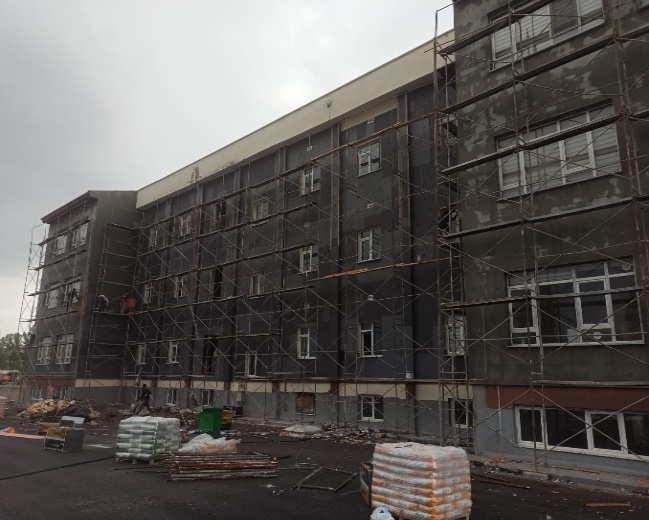 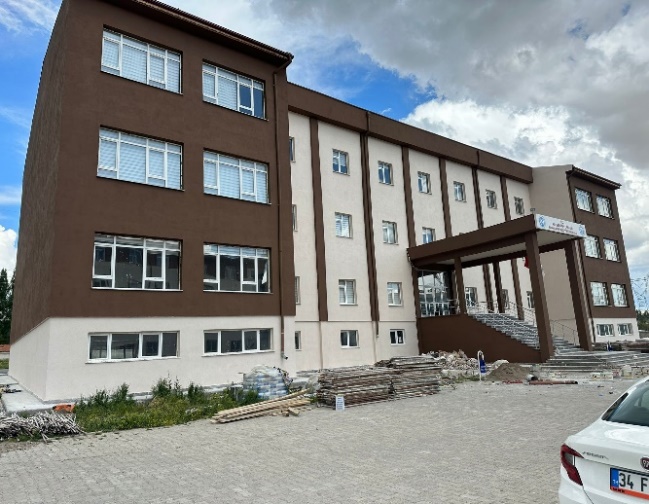 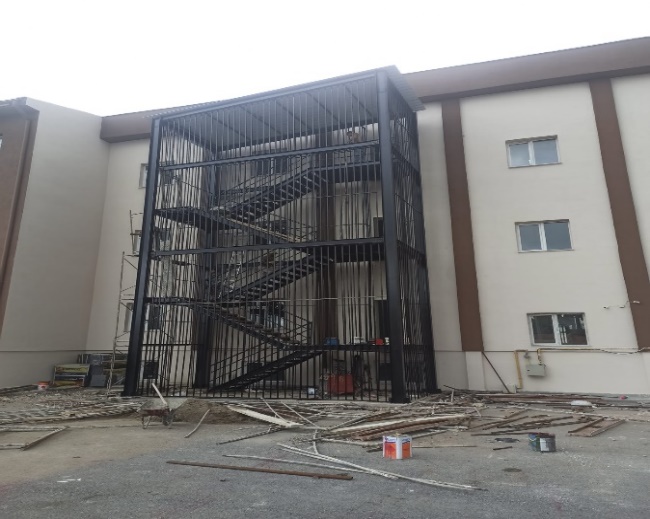 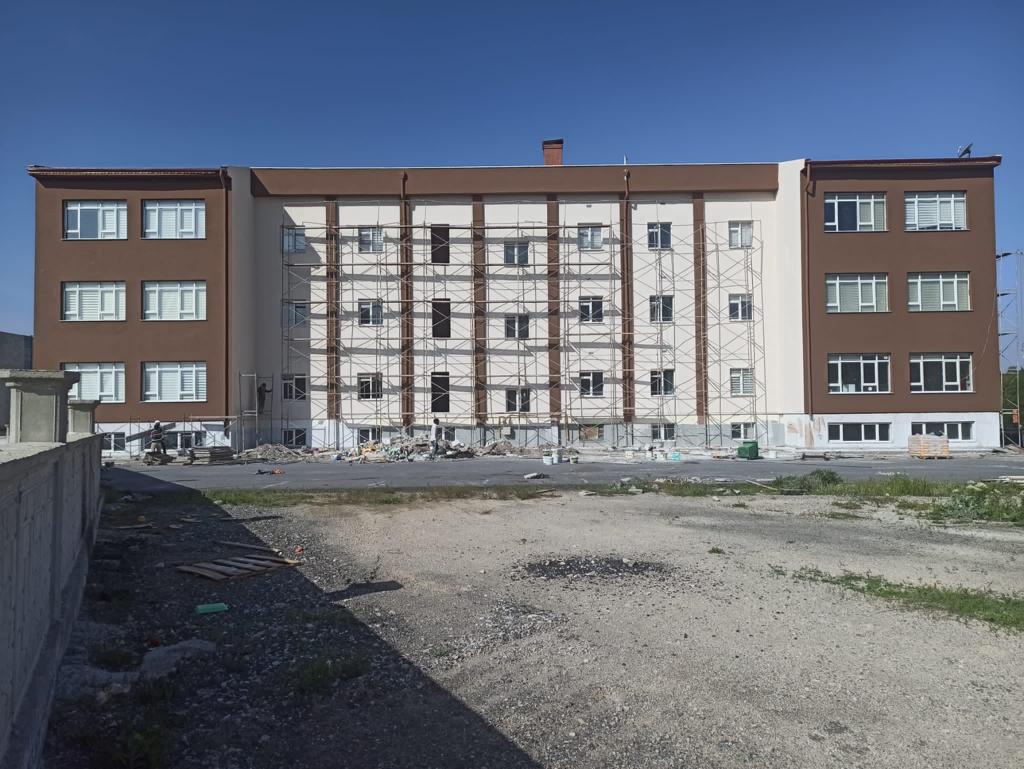 2023 Yılı 15 Temmuz Yerleşkesi Çevre Aydınlatma Yapım İşi19.12.2023 tarihinde ihale yetkilisi tarafından onaylanarak işin geçici kabulü tamamlanmış olup 2023 yılında işin tamamı bitirilerek hizmete sunulmuştur.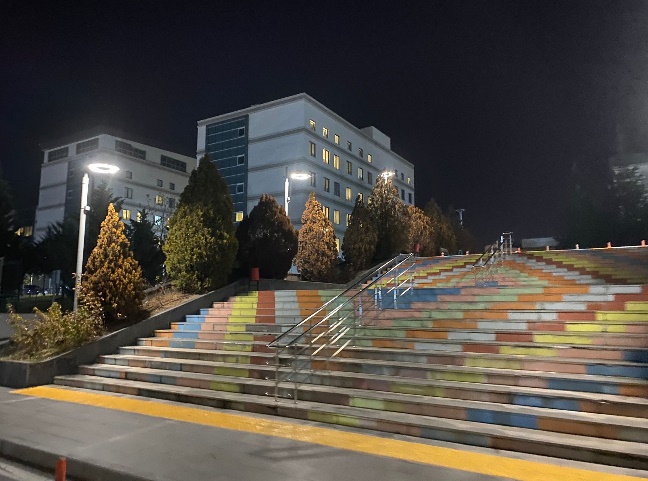 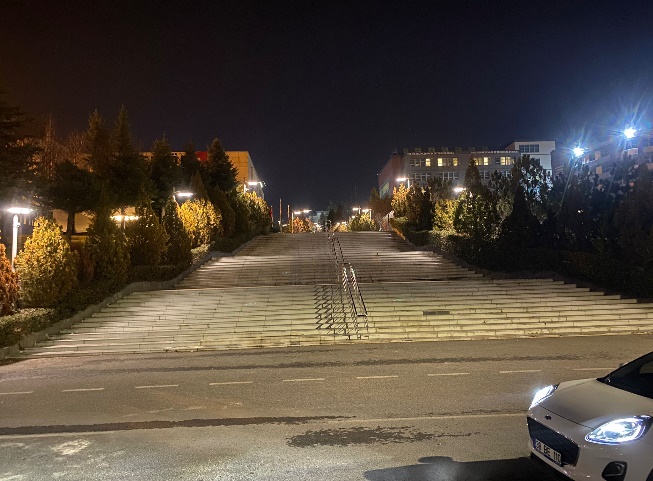 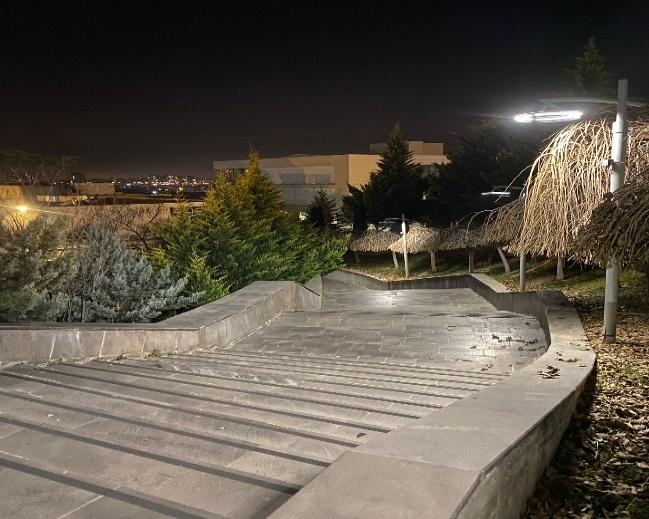 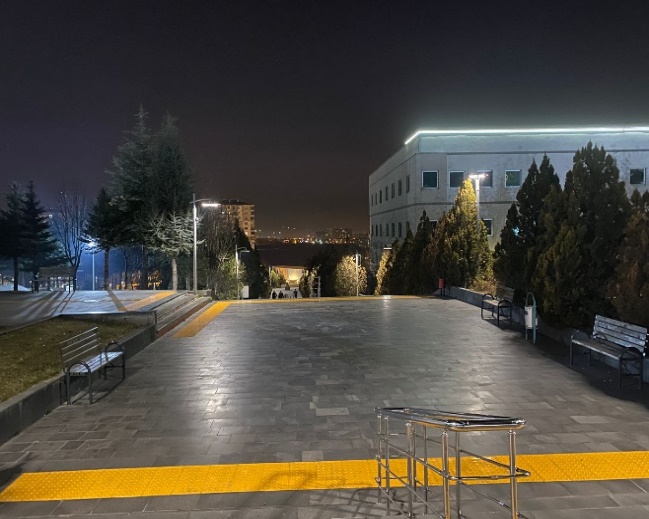 2023 Yılı Muhtelif Onarım ve  Çevre Düzenleme Yapım İşi29.10.2023 tarihinde ihale yetkilisi tarafından onaylanarak işin geçici kabulü tamamlanmış olup 2023 yılında işin tamamı bitirilerek hizmete sunulmuştur.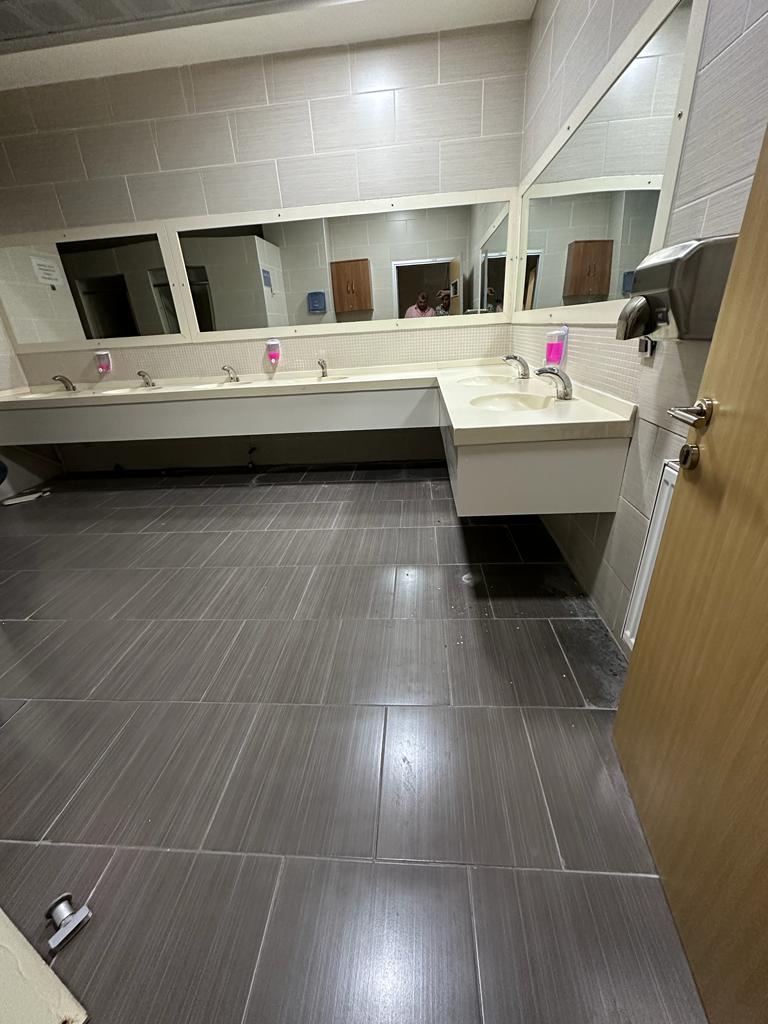 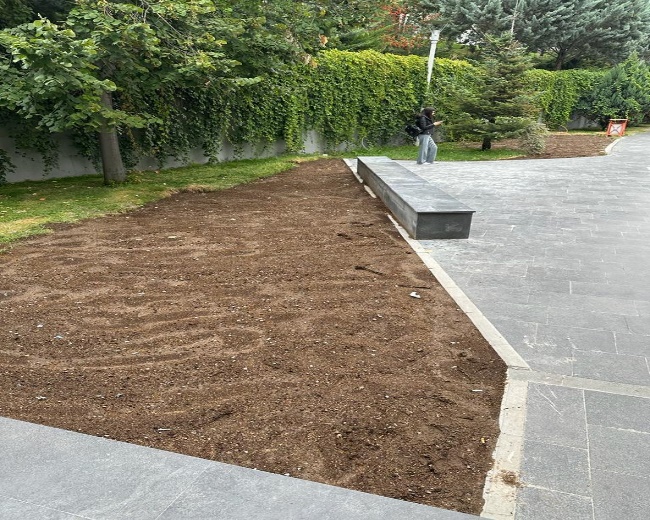 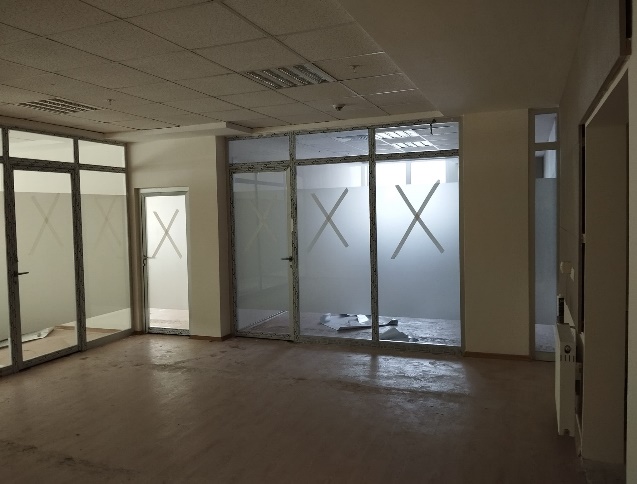 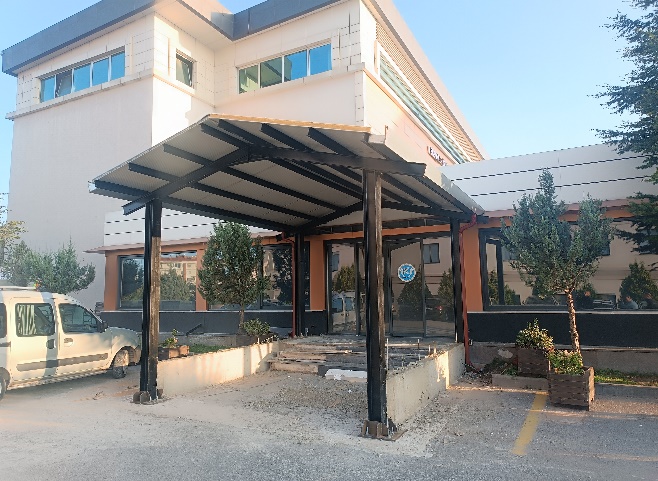 2023 Yılı 15 Temmuz Yerleşkesi Yemekhane Ek Depo Yapımı05.12.2023 tarihinde ihale yetkilisi tarafından onaylanarak işin geçici kabulü tamamlanmış olup 2023 yılında işin tamamı bitirilerek hizmete sunulmuştur.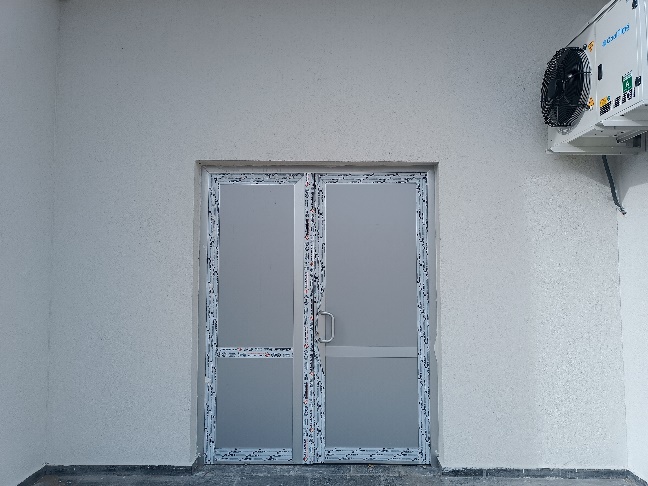 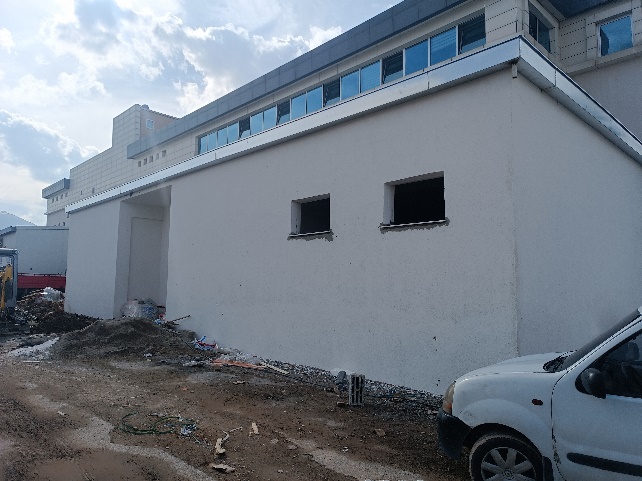 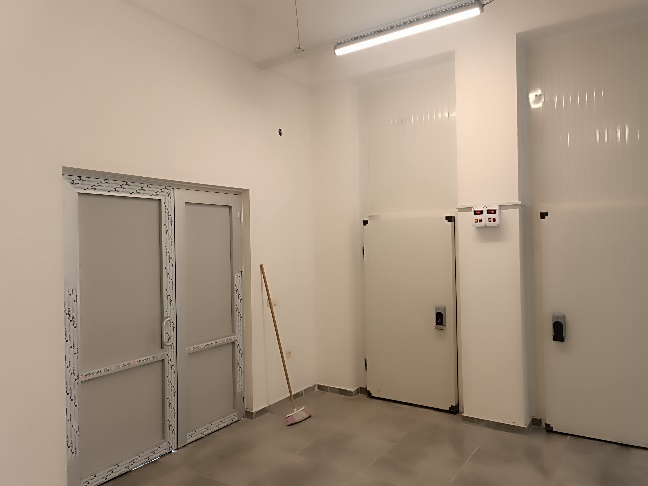 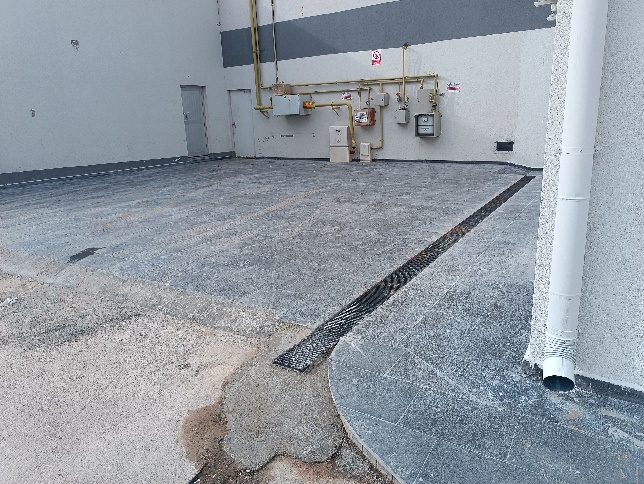 
Proje Bilgileri2023 yılı içerisinde yukarıda sayılan yatırım ve proje harcamaları ile diğer mal, hizmet ve yapım işlerinde, doğrudan temin ve diğer harcama usulleri kullanılarak: 15.676.491,00 TL harcama yapılmıştır.
2.Stratejik Plan Değerlendirme Tabloları3. Performans Bilgi Sisteminin DeğerlendirilmesiBirim stratejik plan performans programında yer alan performans hedef ve göstergelere ulaşılmıştır. Belirlenen hedeflerden “Stok takibinin dijital ortamda yapılmasının sağlanması” hedefine ulaşılamamıştır.IV- KURUMSAL KABİLİYET ve KAPASİTENİN DEĞERLENDİRİLMESİA.Üstünlükler1) Birimin, üst yönetiminde bulunduğu merkez binada yer alması,2) Hizmet alanların memnuniyeti,3) Kurum içi ve dışı birimlerle ilişkiler,4) Personelin yeniliğe açık olması,5) Teknik hizmetlerin merkezi yapı içinde yürütülmesi,6) Çalışma koşullarının iyi olması,B.Zayıflıklar1) Teknik ve kalifiye personelin önemli ölçüde yetersizliği,
2) Teknolojik ekipmanların yetersizliği,
3) Personelin yetersiz oluşundan grup çalışması yapılamıyor olması,
4) Çok sayıda ve dağınık yapıda kampüsümüzün bulunması,
5) Personelin mevzuat konusunda eksiklikleri.C.DeğerlendirmeFırsatlar; Teknik konulardaki uygulama alanlarının çeşitliliği, Değişik bütçe kaynaklarının birleştirilerek yatırımda kullanılması,Teknolojik gelişmelere paralel olarak, kurumlar için lüks bilinen birçok imalatın zorunluluk haline gelmesi, Bulunduğumuz bölgede, teknik fuarlara katılabilme imkânıİlimizde hayırsever sahiplerinin bulunması  
Tehditler; 1) İhtiyaçlar doğrultusunda isteklerin yalın bir şekilde ve tek elden ifade edilememesi, 2) İhtiyaçlara orantılı kaynak temin edilememesi, 3) Personel maaşlarının yeterli düzeyde olmaması, 4) Mesai dışında personelin çalışmak zorunda kalması halinde, bunu özendirecek uygulamaların olmaması, V- ÖNERİ VE TEDBİRLERBirimimiz; Üniversitenin fiziki yapılanmasının yanı sıra, mevcut yapılanmanın bakım onarım işlerini yürütmekle görevli olduğundan, yapım işleri dışında kalan bakım onarım işlerinde birim dışı yüklenici firmalara bağımlılığımızı azaltmak amacıyla atölye ve benzeri tesislerin kurulmasına ihtiyaç duyulmaktadır. Yürütmekte olduğumuz faaliyetlerle ilgili haftalık olarak toplantılar düzenlenmekte ve izlenecek yol belirlenmektedir. Harcama Yetkilisinin İç Kontrol Güvence BeyanıİÇ KONTROL GÜVENCE BEYANIHarcama yetkilisi olarak görev ve yetkilerim çerçevesinde;Harcama birimimizce gerçekleştirilen iş ve işlemlerin idarenin amaç ve hedeflerine, iyi malî yönetim ilkelerine, kontrol düzenlemelerine ve mevzuata uygun bir şekilde gerçekleştirildiğini, birimimize bütçe ile tahsis edilmiş kaynakların planlanmış amaçlar doğrultusunda etkili, ekonomik ve verimli bir şekilde kullanıldığını, birimimizde iç kontrol sisteminin yeterli ve makul güvenceyi sağladığını bildiririm.Bu güvence, harcama yetkilisi olarak sahip olduğum bilgi ve değerlendirmeler, yönetim bilgi sistemleri, iç kontrol sistemi değerlendirme raporları, izleme ve değerlendirme raporları ile denetim raporlarına dayanmaktadır.Bu raporda yer alan bilgilerin güvenilir, tam ve doğru olduğunu beyan ederim. (Kayseri-26.01.2024)                                                                                                                                        Mehmet Fatih Tosun                                                                                                                                               Daire BaşkanıYerleşkeBina adıBirimiKapalı alanm2Fonksiyonu(Eğitim, İdari, Araştırma vb...)15 Temmuz YerleşkesiRektörlükYapı İşleri ve Teknik Daire Başkanlığı361,1İdari15 Temmuz YerleşkesiUBFYapı İşleri ve Teknik Daire Başkanlığı129,7İdari(Teknik)Akademik-İdari Personel Hizmet AlanlarıAkademik-İdari Personel Hizmet AlanlarıAkademik-İdari Personel Hizmet AlanlarıAkademik-İdari Personel Hizmet AlanlarıOfis SayısıKapalı alan (m²)Kullanan SayısıAkademik Personel Çalışma Ofisi000İdari Personel Çalışma Ofisi(Rektörlük)18361,116İdari Personel Çalışma Ofisi(UBF)3129,711Toplam21490,827Ambar, Arşiv ve Atölye AlanlarıAmbar, Arşiv ve Atölye AlanlarıAmbar, Arşiv ve Atölye AlanlarıSayıAlan (m2)Ambar00Arşiv115Atölye00Toplam115BİRİM ADIMasa Üstü Bilgisayar(all in one, hepsibir arada bilgisayar)BilgisayarMonitörüBilgisayarKasasıDizüstüBilgisayarTablet16120TOPLAM16120YazılımAçıklamaArıza, Bakım ve Onarım Otomasyon sistemiKAYÜ 15 Temmuz yerleşkesi ve bağlı ilçelerde meydana gelen teknik arıza bildirim sistemiAMPYaklaşık Maliyet ve Hakediş ProgramıBilgiye Abonelik Bilgiye abonelik bulunmamaktadır.CinsiSayısı1600lt Gübre Fırfırı12HONDA HLM 530cs Şanzımanlı Çim Biçme Makinası23OLEOMAC G53tk Com Plus All Road Çim Biçme Makinası24Bel Tırpan Makinesi358mm 230cm Tesfite Küreği16OLEOMAC Üfleme Makinası17 TSE ISO Normal Hizar Makinası18TSE ISO Uzatmalı Hizar Makinası19Traktör Kabini110Traktör Koltuğu111Liftli Ortakol112El Arabası TSE, ISO Belgeli213Akrobat Merdiven1147 Basamak Merdiven1154 Basamak Merdiven 11616 Basamaklı Merdiven1176 Basamak Merdiven118Sıcak Hava Tabancası119NİVO120Teleskopik Uzatmalı Sap1     21Su Terazisi 1M122Su Terazisi 50cm123Şarjlı Matkap 124Matkap125Kırıcı Delici Matkap126Kırıcı Delici 11kg Hilti Matkap127Matkap Vidalama(18V)228TSE ISO Belgeli Şarjlı Matkap129PPRC Boru Kaynak Makinesi130İnverter Kaynak Makinesi131Metal Taşlama Roket(Küçük)132Metal Taşlama Roket (Büyük)133Akülü Kömürsüz Taşlama134Lokma Takımı 10-32 Arası135PPRC Boru Yandan Basmalı Makası236Boru Mengesi (3 Ayaklı)137TSE ISO Çit Budama Testeresi238BİGLİFT ACE25 2,5 Ton Transpalet239Hava Komprasörü140Hidrolik Papuç Sıkam Pensesi141Basıçlı Yıkama Makinesi142KLEO Mini Buzdolabı243Şişe Soğutucu144Dijital Kumpas145Pensampermetre146BOSCH Lazer Metre247DARKII Kızıl Ötesi Lazer Ölçer148BENETECH Anemometre149Kablo Sinyal Bulucu Test Cihazı150Doğalgaz Dedektörü551GPS Stonex GPS Cihazı152Romörkör153Atatürk Portresi Çerçevelli 50*70 Cm654Lazer Yazıcı Pantum P2500155Çok Fonksiyonlu Printer 156CANON Lazer Yazıcı1572tb Harddisk1581tb Harici Harddisk159KONICA Renkli Fotokopi Makinesi160KAREL Xp Telefon Makinesi161ERİCSON LG LIP Telefon762KAREL XP40 Meşgul Panosu163Uydu Cihazı4642mp İç Mekan Güvenlik Kamerası165LG Klima266İmha Makinesi167Mühür 168Çöl Tor 801 19 Tk 800*380*1200 Mm Dosya Dolabı1069Çöl Tor 80190 Tk 800*380*1900 Mm Dosya Dolabı670Çöl Tor 80119 Atk 800*380*1200 Mm Dosya Dolabı771Goldsit Myl 39 Myl 802*412*1906 Mm Dosya Dolabı472Goldsit Myl 3 Myl 38 802*412*1906 Mm Dosya Dolabı4     73Kitaplık1744 Bölmeli Çelik Raf(93*43*20)6075Toplantı Masası176Etajerli Yönetici Masası (240*75*180)177Çöl Zgn 180 90 St 2li Masa Takımı578Çöl Kaçkar L160 Mel 2’li Masa Takımı1179L Tipi Beyaz Masa180Goldsit Alara Alara Cs02 Masa Etalerji  2'li Masa Takımı181Goldsit Alara Alara Ps01 Masa 180 Kesonlu Masa Takımı 2'li Masa Takımı482Yönetici Koltuğu (Ahşap Kollu/Ahşap Ayaklı/Mekanizmalı)183Çöl Gönen M01 Çalışma Koltuğu584Çöl Lena M02 Çalışma Koltuğu1785Goldsit Satürn Satürn 100 T Çalışma Koltuğu586Misafir Koltuğu (Ahşap Ayaklı)487Çöl Gönen M03 Misafir Koltuğu1488Çöl Lena M04 Misafir Koltuğu2289Goldsit Satürn Satürn 300 P Misafir Koltuğu1290Portmanto391Askılık1192Sehpa (90*45*60)193Çöl Ilgaz Ilg  60 90 900*600*450 Mm Sehpa394Çöl Ilgaz Ilg 5050 500*500*450 Mm Sehpa1695Goldsit Standart Standart Sehpa 50*50 Gazeteliksiz 500*500*450 Mm Sehpa596Etajerler Ve Kesonlar197Çatılı Piknik Masası1098Piknik Masası1099Oturma Bankı80100Yangın Söndürme Cihazı 5kg Co2 Gazlı1101Yangın Söndürme Cihazı 25 Kg Abc Kimyevi Tozlu2102Yangın Söndürme Cihazı 6 Kg Halo Karbon (Pano İçi)1103Kitaplık 1104MİFARE Kart Okuyucu3105MİFARE Servis3TOPLAMTOPLAM430TaşıtlarTaşıtlarTaşıtın CinsiAdetTRAKTÖR1YUKI AYDOS 3 TEKERLEKLİ KASALI RENK KIRMIZI1TOPLAM2İdari Personel (Kadroların Doluluk Oranına Göre) Dağılımıİdari Personel (Kadroların Doluluk Oranına Göre) Dağılımıİdari Personel (Kadroların Doluluk Oranına Göre) Dağılımıİdari Personel (Kadroların Doluluk Oranına Göre) DağılımıHizmet SınıflarıDoluBoşToplamGenel İdare Hizmetleri Sınıfı88Sağlık Hizmetleri ve Yardımcı Sağlık Hizmetleri Sınıfı00Teknik Hizmetler Sınıfı1111Avukatlık Hizmetleri Sınıfı00Yardımcı Hizmetler Sınıfı55TOPLAM2424İdari Personelin Eğitim Durumuna Göre Dağılımıİdari Personelin Eğitim Durumuna Göre Dağılımıİdari Personelin Eğitim Durumuna Göre Dağılımıİdari Personelin Eğitim Durumuna Göre Dağılımıİdari Personelin Eğitim Durumuna Göre Dağılımıİdari Personelin Eğitim Durumuna Göre DağılımıİlköğretimLiseÖn LisansLisansYük. Lisans ve DoktoraKişi Sayısı018114Yüzde %04,1633,3345,8316,66İdari Personelin Hizmet Süresine Göre Dağılımıİdari Personelin Hizmet Süresine Göre Dağılımıİdari Personelin Hizmet Süresine Göre Dağılımıİdari Personelin Hizmet Süresine Göre Dağılımıİdari Personelin Hizmet Süresine Göre Dağılımıİdari Personelin Hizmet Süresine Göre Dağılımıİdari Personelin Hizmet Süresine Göre Dağılımı1–5 Yıl6-10 Yıl11-15 Yıl16–20 Yıl21–25 Yıl26 Yıl ve ÜzeriKişi Sayısı1145112Yüzde %45,8316,6620,834,164,168,33İdari Personelin Cinsiyete Göre Dağılımıİdari Personelin Cinsiyete Göre Dağılımıİdari Personelin Cinsiyete Göre DağılımıKadınErkekKişi Sayısı618Yüzde %25,0075,00İdari Personelin Yaş İtibariyle Dağılımıİdari Personelin Yaş İtibariyle Dağılımıİdari Personelin Yaş İtibariyle Dağılımıİdari Personelin Yaş İtibariyle Dağılımıİdari Personelin Yaş İtibariyle Dağılımıİdari Personelin Yaş İtibariyle Dağılımıİdari Personelin Yaş İtibariyle Dağılımı20-25 Yaş26-30 Yaş31-35 Yaş36-40 Yaş41-50 Yaş51- ÜzeriKişi Sayısı           1012452Yüzde4,16050,0016,6620,838,33657 Sayılı Kanun’un 4/B Statüsüne Göre Sözleşmeli Personelin Dağılımı657 Sayılı Kanun’un 4/B Statüsüne Göre Sözleşmeli Personelin Dağılımı657 Sayılı Kanun’un 4/B Statüsüne Göre Sözleşmeli Personelin Dağılımı657 Sayılı Kanun’un 4/B Statüsüne Göre Sözleşmeli Personelin DağılımıDoluBoşToplamBüro Personeli00Mühendis00Teknisyen11Tekniker00Mimar00Programcı00Destek Personeli00TOPLAM11Sözleşmeli Personelin Eğitim Durumuna Göre DağılımıSözleşmeli Personelin Eğitim Durumuna Göre DağılımıSözleşmeli Personelin Eğitim Durumuna Göre DağılımıSözleşmeli Personelin Eğitim Durumuna Göre DağılımıSözleşmeli Personelin Eğitim Durumuna Göre DağılımıSözleşmeli Personelin Eğitim Durumuna Göre DağılımıİlköğretimLiseÖn LisansLisansYük. Lisans ve DoktoraKişi Sayısı01000Yüzde %0100000Sözleşmeli Personelin Hizmet Süresine Göre DağılımıSözleşmeli Personelin Hizmet Süresine Göre DağılımıSözleşmeli Personelin Hizmet Süresine Göre DağılımıSözleşmeli Personelin Hizmet Süresine Göre DağılımıSözleşmeli Personelin Hizmet Süresine Göre DağılımıSözleşmeli Personelin Hizmet Süresine Göre DağılımıSözleşmeli Personelin Hizmet Süresine Göre Dağılımı1–5 Yıl6-10 Yıl11-15 Yıl16–20 Yıl21–25 Yıl26 Yıl ve ÜzeriKişi Sayısı100000Yüzde %10000000Sözleşmeli Personelin Cinsiyete Göre DağılımıSözleşmeli Personelin Cinsiyete Göre DağılımıSözleşmeli Personelin Cinsiyete Göre DağılımıKadınErkekKişi Sayısı01Yüzde %0100Sözleşmeli Personelin Yaş İtibariyle DağılımıSözleşmeli Personelin Yaş İtibariyle DağılımıSözleşmeli Personelin Yaş İtibariyle DağılımıSözleşmeli Personelin Yaş İtibariyle DağılımıSözleşmeli Personelin Yaş İtibariyle DağılımıSözleşmeli Personelin Yaş İtibariyle DağılımıSözleşmeli Personelin Yaş İtibariyle Dağılımı20-25 Yaş26-30 Yaş31-35 Yaş36-40 Yaş41-50 Yaş51- ÜzeriKişi Sayısı001000Yüzde00100000İşçi Sayısı (Çalıştıkları Pozisyonlara Göre)İşçi Sayısı (Çalıştıkları Pozisyonlara Göre)İşçi Sayısı (Çalıştıkları Pozisyonlara Göre)İşçi Sayısı (Çalıştıkları Pozisyonlara Göre)DoluBoşToplamSürekli İşçiler22Vizeli Geçici İşçiler (adam/ay)00Vizesiz işçiler (3 Aylık)00TOPLAM22Sürekli İşçilerin Eğitim Durumuna Göre DağılımıSürekli İşçilerin Eğitim Durumuna Göre DağılımıSürekli İşçilerin Eğitim Durumuna Göre DağılımıSürekli İşçilerin Eğitim Durumuna Göre DağılımıSürekli İşçilerin Eğitim Durumuna Göre DağılımıSürekli İşçilerin Eğitim Durumuna Göre DağılımıİlköğretimLiseÖn LisansLisansYük. Lisans ve DoktoraKişi Sayısı00101Yüzde %0050,00050,00Sürekli İşçilerin Hizmet SüresiSürekli İşçilerin Hizmet SüresiSürekli İşçilerin Hizmet SüresiSürekli İşçilerin Hizmet SüresiSürekli İşçilerin Hizmet SüresiSürekli İşçilerin Hizmet SüresiSürekli İşçilerin Hizmet Süresi1–5 Yıl6–10 Yıl11–15 Yıl16–20 Yıl21–25 Yıl25 Yıl ve ÜzeriKişi Sayısı101000Yüzde50,00050,00000
Sürekli İşçilerin Cinsiyete Göre Dağılımı
Sürekli İşçilerin Cinsiyete Göre Dağılımı
Sürekli İşçilerin Cinsiyete Göre DağılımıKadınErkekKişi Sayısı11Yüzde %50,0050,00Sürekli İşçilerin Yaş İtibariyle DağılımıSürekli İşçilerin Yaş İtibariyle DağılımıSürekli İşçilerin Yaş İtibariyle DağılımıSürekli İşçilerin Yaş İtibariyle DağılımıSürekli İşçilerin Yaş İtibariyle DağılımıSürekli İşçilerin Yaş İtibariyle DağılımıSürekli İşçilerin Yaş İtibariyle Dağılımı20-25 Yaş26-30 Yaş31-35 Yaş36-40 Yaş41-50 Yaş51- ÜzeriKişi Sayısı000110Yüzde00050,0050,000Stratejik AmaçlarStratejik HedeflerAmaç1: Merkez kampüsteki fiziki şartların iyileştirilmesiHedef 1.1: Kampüs altyapısının düzenlenmesi ve bina bakım onarımlarının tamamlanması Amaç 2: Çevreci bir üniversite olmakHedef 2.1 2024 yılına kadar merkez yerleşkemizde mevcut bulunan peyzaj varlığının korunması, sıfır atık kapsamında yönetim sisteminin kurulması, planlanması ve sıfır atık belgesin alınması Hedef 3.1: 2024 yılına kadar Bakım onarım çalışmalarında dijitalleşerek verilen hizmeti daha hızlı ve kaliteli hale getirmek. Hedef 3.1: 2024 yılına kadar Bakım onarım çalışmalarında dijitalleşerek verilen hizmeti daha hızlı ve kaliteli hale getirmek.2023 Yılı Ekonomik Bazda Ödenek ve Harcamalar (TL)2023 Yılı Ekonomik Bazda Ödenek ve Harcamalar (TL)2023 Yılı Ekonomik Bazda Ödenek ve Harcamalar (TL)2023 Yılı Ekonomik Bazda Ödenek ve Harcamalar (TL)2023 Yılı Ekonomik Bazda Ödenek ve Harcamalar (TL)2023 Yılı Ekonomik Bazda Ödenek ve Harcamalar (TL)Ekonomik AçıklamaBaşlangıç ÖdeneğiYıl Sonu ÖdeneğiHarcamaHarcama/ B.Ö.(%)Harcama / Y.S.Ö.
(%)Personel Giderleri₺70.000,00₺3.800.000,00₺3.732.960,00533280,00%9823,58%Sos.Güv.Kur.De.Pr.G.₺16.000,00₺486.000,00₺474.980,00296862,50%9773,25%Mal ve Hiz.Alım Gid.₺383.000,00₺1.166.358,00₺1.051.261,0027448,07%9013,19%Cari Transferler₺0,00₺0,00₺0,000,00%0,00%Sermaye Giderleri₺22.500.000,00₺17.350.000,00₺14.625.230,006500,10%8429,53%TOPLAM₺22.969.000,00₺22.802.358,00₺19.884.431,00864090,67%37039,55%SektörEğitimProje No2023H03-212755Proje AdıKayseri Üniversitesi Bünyan MYO Dış Cephe Mantolama ve Yangın Merdiveni Yapım İşiProje YeriKayseri/BünyanKarakteristikYapımBaşlama-Bitiş Yılı2023-2023Sözleşme Bedeli (TL)1.077.054,24-TLSektörEğitimProje No2023H03-212751-212752Proje AdıKayseri Üniversitesi 15 Temmuz Yerleşkesi Çevre Aydınlatma Yapım İşiProje YeriKayseriKarakteristikYapımBaşlama-Bitiş Yılı2023-2023Sözleşme Bedeli (TL)1.718.558,58-TLSektörEğitimProje No2023H03-212751-2023H03-212755Proje AdıKayseri Üniversitesi Muhtelif Onarım ve  Çevre Düzenleme Yapım İşiProje YeriKayseriKarakteristikYapımBaşlama-Bitiş Yılı2023-2023Sözleşme Bedeli (TL)2.188.800,00-TLSektörEğitimProje No2023H03-212759-212760Proje AdıKayseri Üniversitesi 15 Temmuz Yerleşkesi Yemekhane Ek Depo YapımıProje YeriKayseriKarakteristikYapımBaşlama-Bitiş Yılı2023Sözleşme Bedeli (TL)2.688.800,00-TLBİRİM ADIPROJE BİLGİLERİPROJE TÜRÜPROJE TÜRÜPROJE MALİYETİYapı İşleri Ve Teknik Daire BaşkanlığıKayseri Üniversitesi Rektörlük Katı Proje Hizmet Alım İşiKayseri Üniversitesi Rektörlük Katı Proje Hizmet Alım İşiHizmet Alım İşi275.000,00TLYapı İşleri Ve Teknik Daire BaşkanlığıKayseri Üniversitesi Rektörlük 3.Katı Mekanik v Elektronik Proje Hizmet Alım İşiKayseri Üniversitesi Rektörlük 3.Katı Mekanik v Elektronik Proje Hizmet Alım İşiHizmet Alım İşi56.000,00TLYapı İşleri Ve Teknik Daire BaşkanlığıMerkezi Derslik Binası, Merkezi Arşiv Ve Hizmet Binası ile kayseri OSB MYO Binasına ait Mimari Hazırlık Etüt Çalışmalarının Yaptırılması Hizmet Alım İşiMerkezi Derslik Binası, Merkezi Arşiv Ve Hizmet Binası ile kayseri OSB MYO Binasına ait Mimari Hazırlık Etüt Çalışmalarının Yaptırılması Hizmet Alım İşiHizmet Alım İşi 120.000,00TLYapı İşleri Ve Teknik Daire BaşkanlığıKayseri Üniversitesi 15 Temmuz Yerleşkesi Yemekhane Ek Bina Depo Yapım Proje Hizmet Alım İşiKayseri Üniversitesi 15 Temmuz Yerleşkesi Yemekhane Ek Bina Depo Yapım Proje Hizmet Alım İşiHizmet Alım İşi61.500,00TLYapı İşleri Ve Teknik Daire BaşkanlığıKayseri Üniversitesi Gastronomi Mutfağı Mimari, Mühendis Uygulama Projelerinin Ve İhale Dosyasının Hazırlanması İşiKayseri Üniversitesi Gastronomi Mutfağı Mimari, Mühendis Uygulama Projelerinin Ve İhale Dosyasının Hazırlanması İşiHizmet Alım İşi190.000,00TLYapı İşleri Ve Teknik Daire BaşkanlığıKayseri Üniversitesi 15 Temmuz Yerleşkesi1 Adet Mantar Serası ve 1 Adet Bitki Serası Statik Ve Mekanik Proje Hizmet Alım İşiKayseri Üniversitesi 15 Temmuz Yerleşkesi1 Adet Mantar Serası ve 1 Adet Bitki Serası Statik Ve Mekanik Proje Hizmet Alım İşiHizmet Alım İşi37.000,00TLYapı İşleri Ve Teknik Daire BaşkanlığıÇevre Aydınlatma Projesi Hizmet Alım İşiÇevre Aydınlatma Projesi Hizmet Alım İşiHizmet Alım İşi30.000,00TLAmaç 1Amaç 1: Merkez kampüsteki fiziki şartların iyileştirilmesi Amaç 1: Merkez kampüsteki fiziki şartların iyileştirilmesi Amaç 1: Merkez kampüsteki fiziki şartların iyileştirilmesi Amaç 1: Merkez kampüsteki fiziki şartların iyileştirilmesi Amaç 1: Merkez kampüsteki fiziki şartların iyileştirilmesi Hedef 1.1Hedef 1.1: Kampüs altyapısının düzenlenmesi ve bina bakım onarımlarının tamamlanması Hedef 1.1: Kampüs altyapısının düzenlenmesi ve bina bakım onarımlarının tamamlanması Hedef 1.1: Kampüs altyapısının düzenlenmesi ve bina bakım onarımlarının tamamlanması Hedef 1.1: Kampüs altyapısının düzenlenmesi ve bina bakım onarımlarının tamamlanması Hedef 1.1: Kampüs altyapısının düzenlenmesi ve bina bakım onarımlarının tamamlanması Amacın İlgili Olduğu Program/Alt Program AdıYükseköğretim / Ön lisans Eğitimi, Lisans Eğitimi ve Lisansüstü EğitimYükseköğretim / Ön lisans Eğitimi, Lisans Eğitimi ve Lisansüstü EğitimYükseköğretim / Ön lisans Eğitimi, Lisans Eğitimi ve Lisansüstü EğitimYükseköğretim / Ön lisans Eğitimi, Lisans Eğitimi ve Lisansüstü EğitimYükseköğretim / Ön lisans Eğitimi, Lisans Eğitimi ve Lisansüstü EğitimAmacın İlişkili Olduğu Alt Program HedefiKampüs altyapısının düzenlenmesi ve bina bakım onarımlarının tamamlanmasıKampüs altyapısının düzenlenmesi ve bina bakım onarımlarının tamamlanmasıKampüs altyapısının düzenlenmesi ve bina bakım onarımlarının tamamlanmasıKampüs altyapısının düzenlenmesi ve bina bakım onarımlarının tamamlanmasıKampüs altyapısının düzenlenmesi ve bina bakım onarımlarının tamamlanmasıH 1.1. Performansı%100%100%100%100%100Performans GöstergesiHedefe Etkisi(%)Plan Dönemi Başlangıç Değeriİzleme Dönemi Yılsonu Hedeflenen Değerİzleme Dönemindeki Gerçekleşme DeğeriPerformans 
(%)
P.G.1.1 Kampüs altyapısının düzenlenmesi%500100100100PG 1.2 Kampüs bina akım onarımlarının tamamlanması%5006060100Hedefe İlişkin DeğerlendirmelerHedefe İlişkin DeğerlendirmelerHedefe İlişkin DeğerlendirmelerHedefe İlişkin DeğerlendirmelerHedefe İlişkin DeğerlendirmelerHedefe İlişkin DeğerlendirmelerÜniversitemiz merkez kampüsü olan 15 Temmuz Yerleşkesi ile Üniversitemize bağlı ilçelerde yer alan birimlerin çevre ve alt yapı ihaleleri, bina bakım onarım ihaleleri ve doğrudan temin alım süreçleri ile 2023 yılı için belirlenen hedeflere ulaşılmıştır.Üniversitemiz merkez kampüsü olan 15 Temmuz Yerleşkesi ile Üniversitemize bağlı ilçelerde yer alan birimlerin çevre ve alt yapı ihaleleri, bina bakım onarım ihaleleri ve doğrudan temin alım süreçleri ile 2023 yılı için belirlenen hedeflere ulaşılmıştır.Üniversitemiz merkez kampüsü olan 15 Temmuz Yerleşkesi ile Üniversitemize bağlı ilçelerde yer alan birimlerin çevre ve alt yapı ihaleleri, bina bakım onarım ihaleleri ve doğrudan temin alım süreçleri ile 2023 yılı için belirlenen hedeflere ulaşılmıştır.Üniversitemiz merkez kampüsü olan 15 Temmuz Yerleşkesi ile Üniversitemize bağlı ilçelerde yer alan birimlerin çevre ve alt yapı ihaleleri, bina bakım onarım ihaleleri ve doğrudan temin alım süreçleri ile 2023 yılı için belirlenen hedeflere ulaşılmıştır.Üniversitemiz merkez kampüsü olan 15 Temmuz Yerleşkesi ile Üniversitemize bağlı ilçelerde yer alan birimlerin çevre ve alt yapı ihaleleri, bina bakım onarım ihaleleri ve doğrudan temin alım süreçleri ile 2023 yılı için belirlenen hedeflere ulaşılmıştır.Üniversitemiz merkez kampüsü olan 15 Temmuz Yerleşkesi ile Üniversitemize bağlı ilçelerde yer alan birimlerin çevre ve alt yapı ihaleleri, bina bakım onarım ihaleleri ve doğrudan temin alım süreçleri ile 2023 yılı için belirlenen hedeflere ulaşılmıştır.Amaç 2Amaç 2: Çevreci bir üniversite olmak Amaç 2: Çevreci bir üniversite olmak Amaç 2: Çevreci bir üniversite olmak Amaç 2: Çevreci bir üniversite olmak Amaç 2: Çevreci bir üniversite olmak Hedef 2.1Hedef 2.1 2024 yılına kadar merkez yerleşkemizde mevcut bulunan peyzaj varlığının korunması, sıfır atık kapsamında yönetim sisteminin kurulması, planlanması ve sıfır atık belgesin alınması Hedef 2.1 2024 yılına kadar merkez yerleşkemizde mevcut bulunan peyzaj varlığının korunması, sıfır atık kapsamında yönetim sisteminin kurulması, planlanması ve sıfır atık belgesin alınması Hedef 2.1 2024 yılına kadar merkez yerleşkemizde mevcut bulunan peyzaj varlığının korunması, sıfır atık kapsamında yönetim sisteminin kurulması, planlanması ve sıfır atık belgesin alınması Hedef 2.1 2024 yılına kadar merkez yerleşkemizde mevcut bulunan peyzaj varlığının korunması, sıfır atık kapsamında yönetim sisteminin kurulması, planlanması ve sıfır atık belgesin alınması Hedef 2.1 2024 yılına kadar merkez yerleşkemizde mevcut bulunan peyzaj varlığının korunması, sıfır atık kapsamında yönetim sisteminin kurulması, planlanması ve sıfır atık belgesin alınması Amacın İlgili Olduğu Program/Alt Program AdıYükseköğretim / Önlisans Eğitimi, Lisans Eğitimi ve Lisansüstü EğitimYükseköğretim / Önlisans Eğitimi, Lisans Eğitimi ve Lisansüstü EğitimYükseköğretim / Önlisans Eğitimi, Lisans Eğitimi ve Lisansüstü EğitimYükseköğretim / Önlisans Eğitimi, Lisans Eğitimi ve Lisansüstü EğitimYükseköğretim / Önlisans Eğitimi, Lisans Eğitimi ve Lisansüstü EğitimAmacın İlişkili Olduğu Alt Program Hedefi2024 yılına kadar merkez yerleşkemizde mevcut bulunan peyzaj varlığının korunması, sıfır atık kapsamında yönetim sisteminin kurulması, planlanması ve sıfır atık belgesin alınması2024 yılına kadar merkez yerleşkemizde mevcut bulunan peyzaj varlığının korunması, sıfır atık kapsamında yönetim sisteminin kurulması, planlanması ve sıfır atık belgesin alınması2024 yılına kadar merkez yerleşkemizde mevcut bulunan peyzaj varlığının korunması, sıfır atık kapsamında yönetim sisteminin kurulması, planlanması ve sıfır atık belgesin alınması2024 yılına kadar merkez yerleşkemizde mevcut bulunan peyzaj varlığının korunması, sıfır atık kapsamında yönetim sisteminin kurulması, planlanması ve sıfır atık belgesin alınması2024 yılına kadar merkez yerleşkemizde mevcut bulunan peyzaj varlığının korunması, sıfır atık kapsamında yönetim sisteminin kurulması, planlanması ve sıfır atık belgesin alınmasıH 1.1. Performansı%100%100%100%100%100Performans GöstergesiHedefe Etkisi(%)Plan Dönemi Başlangıç Değeriİzleme Dönemi Yılsonu Hedeflenen Değerİzleme Dönemindeki Gerçekleşme DeğeriPerformans 
(%)
P.G.2.1 Merkez kampüsteki peyzaj varlığının korunması%300100100100PG 2.2 Sıfır Atık Projesi kapsamında yönetim sisteminin ve komisyonun kurulması, planlanması, geçici depolama alanının yapılması ve sıfır atık belgesinin alınması %7007100100Hedefe İlişkin DeğerlendirmelerHedefe İlişkin DeğerlendirmelerHedefe İlişkin DeğerlendirmelerHedefe İlişkin DeğerlendirmelerHedefe İlişkin DeğerlendirmelerHedefe İlişkin DeğerlendirmelerÜniversitemiz kampüs alanlarının yeşil alan ve peyzajı muhafaza edilerek gerekli bakım, budama, gübreleme işlemleri yapılmıştır. Ayrıca ihtiyaç duyulan yerlerde çimlendirme ve bitki ekimi yapılmıştır. Sıfır atık projesi kapsamında geçici atık depolama alanı yapılmış ve sıfır atık belgesi alınmıştır. Stratejik Planda %70 olarak belirlenen hedefe %100 oranında ulaşılmıştır.Üniversitemiz kampüs alanlarının yeşil alan ve peyzajı muhafaza edilerek gerekli bakım, budama, gübreleme işlemleri yapılmıştır. Ayrıca ihtiyaç duyulan yerlerde çimlendirme ve bitki ekimi yapılmıştır. Sıfır atık projesi kapsamında geçici atık depolama alanı yapılmış ve sıfır atık belgesi alınmıştır. Stratejik Planda %70 olarak belirlenen hedefe %100 oranında ulaşılmıştır.Üniversitemiz kampüs alanlarının yeşil alan ve peyzajı muhafaza edilerek gerekli bakım, budama, gübreleme işlemleri yapılmıştır. Ayrıca ihtiyaç duyulan yerlerde çimlendirme ve bitki ekimi yapılmıştır. Sıfır atık projesi kapsamında geçici atık depolama alanı yapılmış ve sıfır atık belgesi alınmıştır. Stratejik Planda %70 olarak belirlenen hedefe %100 oranında ulaşılmıştır.Üniversitemiz kampüs alanlarının yeşil alan ve peyzajı muhafaza edilerek gerekli bakım, budama, gübreleme işlemleri yapılmıştır. Ayrıca ihtiyaç duyulan yerlerde çimlendirme ve bitki ekimi yapılmıştır. Sıfır atık projesi kapsamında geçici atık depolama alanı yapılmış ve sıfır atık belgesi alınmıştır. Stratejik Planda %70 olarak belirlenen hedefe %100 oranında ulaşılmıştır.Üniversitemiz kampüs alanlarının yeşil alan ve peyzajı muhafaza edilerek gerekli bakım, budama, gübreleme işlemleri yapılmıştır. Ayrıca ihtiyaç duyulan yerlerde çimlendirme ve bitki ekimi yapılmıştır. Sıfır atık projesi kapsamında geçici atık depolama alanı yapılmış ve sıfır atık belgesi alınmıştır. Stratejik Planda %70 olarak belirlenen hedefe %100 oranında ulaşılmıştır.Üniversitemiz kampüs alanlarının yeşil alan ve peyzajı muhafaza edilerek gerekli bakım, budama, gübreleme işlemleri yapılmıştır. Ayrıca ihtiyaç duyulan yerlerde çimlendirme ve bitki ekimi yapılmıştır. Sıfır atık projesi kapsamında geçici atık depolama alanı yapılmış ve sıfır atık belgesi alınmıştır. Stratejik Planda %70 olarak belirlenen hedefe %100 oranında ulaşılmıştır.Amaç 3Amaç 3: Bakım onarım çalışmalarının kalitesinin artırılması Amaç 3: Bakım onarım çalışmalarının kalitesinin artırılması Amaç 3: Bakım onarım çalışmalarının kalitesinin artırılması Amaç 3: Bakım onarım çalışmalarının kalitesinin artırılması Amaç 3: Bakım onarım çalışmalarının kalitesinin artırılması Hedef 3.1Hedef 3.1: 2024 yılına kadar bakım onarım çalışmalarında dijitalleşerek verilen hizmeti daha hızlı ve kaliteli hale getirmek. Hedef 3.1: 2024 yılına kadar bakım onarım çalışmalarında dijitalleşerek verilen hizmeti daha hızlı ve kaliteli hale getirmek. Hedef 3.1: 2024 yılına kadar bakım onarım çalışmalarında dijitalleşerek verilen hizmeti daha hızlı ve kaliteli hale getirmek. Hedef 3.1: 2024 yılına kadar bakım onarım çalışmalarında dijitalleşerek verilen hizmeti daha hızlı ve kaliteli hale getirmek. Hedef 3.1: 2024 yılına kadar bakım onarım çalışmalarında dijitalleşerek verilen hizmeti daha hızlı ve kaliteli hale getirmek. Amacın İlgili Olduğu Program/Alt Program AdıYükseköğretim / Önlisans Eğitimi, Lisans Eğitimi ve Lisansüstü EğitimYükseköğretim / Önlisans Eğitimi, Lisans Eğitimi ve Lisansüstü EğitimYükseköğretim / Önlisans Eğitimi, Lisans Eğitimi ve Lisansüstü EğitimYükseköğretim / Önlisans Eğitimi, Lisans Eğitimi ve Lisansüstü EğitimYükseköğretim / Önlisans Eğitimi, Lisans Eğitimi ve Lisansüstü EğitimAmacın İlişkili Olduğu Alt Program Hedefi2024 yılına kadar Bakım onarım çalışmalarında dijitalleşerek verilen hizmeti daha hızlı ve kaliteli hale getirmek2024 yılına kadar Bakım onarım çalışmalarında dijitalleşerek verilen hizmeti daha hızlı ve kaliteli hale getirmek2024 yılına kadar Bakım onarım çalışmalarında dijitalleşerek verilen hizmeti daha hızlı ve kaliteli hale getirmek2024 yılına kadar Bakım onarım çalışmalarında dijitalleşerek verilen hizmeti daha hızlı ve kaliteli hale getirmek2024 yılına kadar Bakım onarım çalışmalarında dijitalleşerek verilen hizmeti daha hızlı ve kaliteli hale getirmekH 1.1. Performansı%50%50%50%50%50Performans GöstergesiHedefe Etkisi(%)Plan Dönemi Başlangıç Değeriİzleme Dönemi Yılsonu Hedeflenen Değerİzleme Dönemindeki Gerçekleşme DeğeriPerformans 
(%)
P.G.3.1. Bakım Onarım takip programının alınması ve bakım onarımların sistem üzerinden takip edilmesi. %50080100100P.G.3.2. Stok takibinin dijital ortamda yapılmasının sağlanması. %50010000Hedefe İlişkin DeğerlendirmelerHedefe İlişkin DeğerlendirmelerHedefe İlişkin DeğerlendirmelerHedefe İlişkin DeğerlendirmelerHedefe İlişkin DeğerlendirmelerHedefe İlişkin DeğerlendirmelerArıza, Bakım ve Onarım Otomasyon Programı üzerinden bakım onarımların takip edilmesi sağlanmıştır. Üniversitemiz birimlerinden gelen talepler sistem üzerinden karşılanarak arıza ve bakım onarımlar yapılmıştır. %80 olarak belirlenen hedefe %100 oranında ulaşılmıştır. Stok takibinin dijital ortamda yapılmasının sağlanması kapsamında henüz çalışma yapılamamıştır.Arıza, Bakım ve Onarım Otomasyon Programı üzerinden bakım onarımların takip edilmesi sağlanmıştır. Üniversitemiz birimlerinden gelen talepler sistem üzerinden karşılanarak arıza ve bakım onarımlar yapılmıştır. %80 olarak belirlenen hedefe %100 oranında ulaşılmıştır. Stok takibinin dijital ortamda yapılmasının sağlanması kapsamında henüz çalışma yapılamamıştır.Arıza, Bakım ve Onarım Otomasyon Programı üzerinden bakım onarımların takip edilmesi sağlanmıştır. Üniversitemiz birimlerinden gelen talepler sistem üzerinden karşılanarak arıza ve bakım onarımlar yapılmıştır. %80 olarak belirlenen hedefe %100 oranında ulaşılmıştır. Stok takibinin dijital ortamda yapılmasının sağlanması kapsamında henüz çalışma yapılamamıştır.Arıza, Bakım ve Onarım Otomasyon Programı üzerinden bakım onarımların takip edilmesi sağlanmıştır. Üniversitemiz birimlerinden gelen talepler sistem üzerinden karşılanarak arıza ve bakım onarımlar yapılmıştır. %80 olarak belirlenen hedefe %100 oranında ulaşılmıştır. Stok takibinin dijital ortamda yapılmasının sağlanması kapsamında henüz çalışma yapılamamıştır.Arıza, Bakım ve Onarım Otomasyon Programı üzerinden bakım onarımların takip edilmesi sağlanmıştır. Üniversitemiz birimlerinden gelen talepler sistem üzerinden karşılanarak arıza ve bakım onarımlar yapılmıştır. %80 olarak belirlenen hedefe %100 oranında ulaşılmıştır. Stok takibinin dijital ortamda yapılmasının sağlanması kapsamında henüz çalışma yapılamamıştır.Arıza, Bakım ve Onarım Otomasyon Programı üzerinden bakım onarımların takip edilmesi sağlanmıştır. Üniversitemiz birimlerinden gelen talepler sistem üzerinden karşılanarak arıza ve bakım onarımlar yapılmıştır. %80 olarak belirlenen hedefe %100 oranında ulaşılmıştır. Stok takibinin dijital ortamda yapılmasının sağlanması kapsamında henüz çalışma yapılamamıştır.